Section 508 Basic Checklist-MS PowerPoint 2016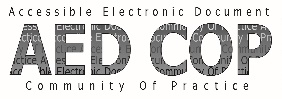 Document FormattingText Formating Object Formating Color Formating Miscellaneous Comments1. The file name is descriptive and saved as a PowerPoint (.pptx) Presentation.YesNoNAThe filename is descriptive and identifies the document or its purpose. The file type is in a PowerPoint Presentation (.pptx) format.2. The reading order matches the visual layout.YesNoNAObjects match the visual reading order on each slide.3. Lists are correctly formatted. YesNoNAOne of the built-in list features ("Bullets" or "Numbering") is highlighted.4. Columnar Content is correctly formatted.YesNoNAThe correct number of columns are highlighted.5. Text is formatted for the correct language.YesNoNAThe text language matches the PowerPoint Presentation's proofing language.6. Link names are descriptiveYesNoNALink names meaningful, describing the destination, function or purpose.7. Vital information in background is duplicated in document.YesNoNAVital information in the Selection pane can be selected.8. Data Tables created with built-in features.YesNoNAData tables are not pictures.Data tables do not have merged/split cells.9. Images and other objects have alternative text. YesNoNAImages/objects/shapes have descriptive text as alternative text, or in surrounding text.Decorative images or objects have at least one spaces between quotes as "Description"10. Colors and other visual information (such as size, shape and location) is also described textually.YesNoNAText duplicates the meaning of the color or other sensory characteristics.11. The color contrast between text and the background is sufficient.YesNoNAThe color contrast ratio passes (AA).12. Descriptions of embedded audio, video and multimedia files correct. YesNoNAFor audio-only, the transcript is accurate and complete.For video-only, the text description is accurate and complete.For multimedia, the synchronized captions and audio description are accurate and complete.13. The PowerPoint Presentation has no flashing objects.YesNoNAAll flashing objects are excluded in the document.